各校简历投递邮箱及联系人和方式韶关市特殊教育学校联系人：王老师   13826308353简历投递邮箱：stxdxyc@126.com广东北江中学联系人：13802810863(周老师)    18933729760(邓老师)简历投递邮箱：gdbjzxrenshi@163.com广东北江中学微信公众号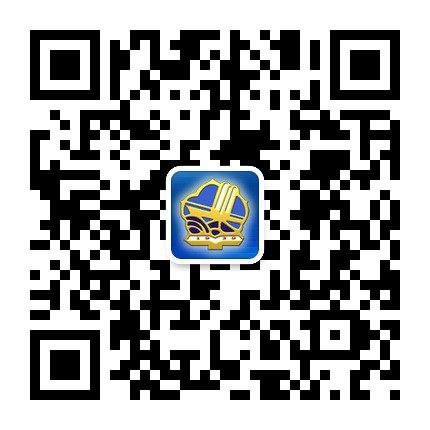 韶关市田家炳中学联系人：朱老师13580101086   办公电话：0751-6916890简历投递邮箱：sgtjbzxrs@163.com韶关市中等职业技术学校联系人：黄老师  13600218477简历投递邮箱：gdsgszz@126.com韶关市第五中学联系人：李老师 13826365051简历投递邮箱504981380@qq.com韶关开放大学联系人：何老师18933728820   办公电话：0751-8760873简历投递邮箱：37734320@qq.com韶关学院医学院联系人：曾老师 0751-6915215    微信号：Mcupower21简历投递邮箱：sgyxyzp2020@126.com韶关市第一中学联系方式：0751-6913938 　15015082528(郭老师）、13826330389(何老师)简历投递邮箱：sgyzbgs@126.com还可关注“韶关市第一中学”微信公众号。